Review Article/Original ArticleArticle Tittle (Font size:18)Author Name1,, Author Name2, Author Name3 (Font size: 13.5)1Department One, Institution One, Number One, Street One, District One, City One, Country One 
(Font size: 10.5)2Department Two, Institution Two, Number Two, Street Two, District Two, City Two, Country Two
3Department Two, Institution Two, Number Two, Street Two, District Two, City Two, Country TwoReceived: Month day, year
Revised: Month day, year; Accepted: Month day, year (Font size: 10)Abstract: Sample text inserted for illustration. Replace with abstract text. A concise and factual abstract is required. The abstract should state briefly the purpose of the research, the principal results and major conclusions. An (additional) extended abstract in English (a minimum of 150 words and a maximum of 250 words) is required for articles written in Vietnamese. (Font size: 10)Keywords: Term, term, term (provide a maximum of 6 keywords, and avoiding general and plural terms and multiple concepts (avoid, for example, “and”, “of”).Tên bài (Cỡ chữ: 18)Tên tác giả1,, Tên tác giả2, Tên tác giả3 (Cỡ chữ: 13.5)1Tên cơ quan, Số, Đường, Quận, Thành phố, Quốc gia (Cỡ chữ: 10.5)
2Tên cơ quan, Số, Đường, Quận, Thành phố, Quốc gia
3Tên cơ quan, Số, Đường, Quận, Thành phố, Quốc giaNhận ngày xx tháng xx năm xxxx (Cỡ chữ: 10)
Chỉnh sửa ngày xx tháng xx năm xxxx; Chấp nhận đăng ngày xx tháng xx năm xxxxTóm tắt: Phần tóm tắt cần trình bày súc tích, chính xác nội dung của bài nghiên cứu. Nội dung phần tóm tắt nên đề cập ngắn gọn mục tiêu nghiên cứu, phương pháp, các kết quả và kết luận chính của nghiên cứu. Tóm tắt thường trình bày thành phần riêng biệt so với bài nghiên cứu. Do đó, nên tránh trích dẫn tài liệu và nếu thực sự cần thiết có thể trích dẫn theo tên tác giả và năm; đồng thời hạn chế sử dụng từ viết tắt trong nội dung phần tóm tắt. Độ dài phần tóm tắt quy định trong khoảng 150-200 từ. (Cỡ chữ 10).Từ khóa: Thuật ngữ, thuật ngữ, thuật ngữ (cung cấp tối đa 6 từ khóa và tránh các thuật ngữ chung và số nhiều và nhiều khái niệm (tránh dùng “và”, “của”).1. Mở đầu (Cách trên 24pt, cách dưới 10pt)Phần nội dung bài báo và các đề mục tương ứng được trình bày trong phần này. Bảng và biểu đồ có thể để 1 cột hoặc chia 2 cột tương ứng. Trong quá trình biên tập, chúng có thể được đặt ở trên hoặc dưới cột hoặc ngay sau trích dẫn đầu tiên trong văn bản. Nội dung bài báo: Cỡ chữ 11, giãn dòng single, cách trên: 3pt, cách dưới: 3pt 2. Đề mục lớn (Cách trên 24pt, cách dưới 10pt)Phần nội dung bài báo và các đề mục tương ứng được trình bày trong phần này. Bảng và biểu đồ có thể để 1 cột hoặc chia 2 cột tương ứng. Trong quá trình biên tập, chúng có thể được đặt ở trên hoặc dưới cột hoặc ngay sau trích dẫn đầu tiên trong văn bản. Nội dung bài báo: Cỡ chữ 11, giãn dòng single, cách trên: 3pt, cách dưới: 3pt2.1. Đề mục nhỏ (cách trên 10pt, dưới 10pt)Nội dung bài báo: Cỡ chữ 11, giãn dòng single, cách trên: 3pt, cách dưới: 3pt2.1.1. Đề mục nhỏNội dung bài báo: Cỡ chữ 11, giãn dòng single, cách trên: 3pt, cách dưới: 3ptBảng 1. Tên bảng (Căn giữa, font size: 10, cách trên 10pt, cách dưới 10pt)Nguồn:...Bảng 2. Tên bảng (Căn giữa, font size: 10)3. Đề mục lớn (Cách trên 24pt, cách dưới 10pt)Nội dung bài báo: Cỡ chữ 11, giãn dòng single, cách trên: 3pt, cách dưới: 3ptHình 1. Tên hình. (Căn giữa, font size: 10, cách trên 10pt, cách dưới 10pt). (Hình to)Nguồn: ….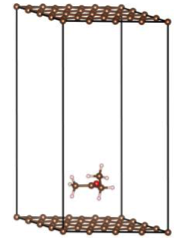 Hình 2. Tên hình. (Căn giữa, font size: 10). (Hình nhỏ)Nguồn: ….4. Kết luận (Cách trên 24pt, cách dưới 10pt)Nội dung bài báo: Cỡ chữ 11, giãn dòng single, cách trên: 3pt, cách dưới: 3pt.Lời cảm ơn (Cách trên 24pt, cách dưới 10pt)Nội dung: Cỡ chữ 11, giãn dòng single, cách trên: 3pt, cách dưới: 3pt.Tài liệu tham khảo (Dịch tài liệu tham khảo sang tiếng Anh) (Cỡ chữ: 9.5)Nội dung TLTK: Font size: 9.5, giãn dòng: single, cách trên 2 pt, cách dưới 0 ptTLTK là Tạp chí:Barkema, H. G., Vermeulen, F. (1998). International Expansion through Start-up or Acquisition: A Learning Perspective. Academy of Management Journal, 41(1), 7-26. https://doi.org/10.2307/256894 TLTK là sách:The  Communist  Party of  Vietnam (2015). Report on Theoretical and Practical in 30 Years of Doi Moi (1986-2016). National Publishing House, Hanoi (in Vietnamese)..TLTK là chương sách:Mettam, G. R., Adams, L. B. (2009). How to Prepare an Electronic Version of Your Article. In Jones, B.S., Smith, R.Z. (Eds.), Introduction to the Electronic Age (pp. 281-304). E-Publishing Inc.TLTK là website:APEC (2022). APEC Trade Facilitation. <http://apec.org/-/media/APEC/Publications/2005/12/Trade-Facilitation-Brochure-2005/ApecTrade091105.pdf> Accessed 20.10.2020.TLTK là bài hội thảo: Evans, A. C., Jr., Garbarino, J., Bocanegra, E., Kinscherff, R. T., & Márquez-Greene, N. (2019, August 8-11). Gun violence: An event on the power of community [Conference presentation]. APA 2019 Convention, Chicago, IL, United States.STTNội dung 1Nội dung 2Nội dung 3Nội dung 4Nội dung 5Nội dung bảng single, font size: 10Nội dung bảng single, font size: 10Nội dung 1Nội dung 2Nội dung 3Nội dung bảng single, font size: 10Nội dung bảng single, font size: 10Nội dung bảng single, font size: 10Nguồn: …